Dánsko – Plán lekce 1Téma:	Přispěvatelé do vědy, kultury a umění v dánské historiicíl:	Získat znalosti o důležitých osobnostech dánské historie, kultury, vědy a umění procvičit si výzkumné dovednostiZlepšit znalosti druhého jazyka a komunikaciZlepšit schopnosti spolupráceZdroje:   		(na skupinu) 1 funkční chytrý telefon se spolehlivým přístupem k internetu, 1 vysoce kvalitní barevná mapa Assistens Cemetery (bude vám poskytnuta), 1 pracovní list za každou historické postavy (bude vám poskytnutý), pera/tužkyPříprava:	 Vytiskněte si pracovní listy (4 na skupinu + navíc jen pro případ), vytiskněte mapy barevně, vyrobte kartičky, které obsahují jméno postavy a přibližnou plochu pohřebiště na hřbitově. Jděte na hřbitov Assistens. Úkol by měl být dokončen během cesty do Kodaně.Skupiny: 	Každá skupina by měla obsahovat jednoho (1) studenta z každé země pro celkem čtyři (4) členy skupiny ve čtyřech (4) skupináchRozdělení:Kontaktujte hřbitov, aby jste zjistili umístění zbývajících čtyř lidí. Postup:	Každá skupina dostane 1 kartu obsahující jméno osoby a část, ve které je pohřbena. Skupiny se poté vydají do příslušné části a pokusí se najít hrob. Když ho najdou, vyfotí fotku náhrobku, kterou použijí v digitální verzi pracovního listu (viz. další strana). Poté se vrátí k učitelům, kteří budou v severovýchodním rohu hřbitova, a dostanou pracovní list k vyplnění. Jakmile to uděláte, skupina obdrží další kartu a opakuje postup, dokud všechny skupiny nenajdou všechny čtyři (4) hroby. Po návratu do školy skupiny digitalizují pracovní listy a doplní obrázky. Všechny pracovní listy budou digitálně shromažďovány učitelem a spojeny do jednoho dokumentu obsahujícího pracovní listy všech skupin. Všichni student pak získají vytisknutou I digitální kopii. Pracovní listASSISTENS KIRKEGÅRD↓Nørrebros RunddelNZ	G2	OUNY	1	NØ	VGadens folk gravplads  MT	UMUIris	FMalusULHans Tavsens ParkNyR	russiskKatolskUKLEGammelD	russiskASKEFÆLLES-GRAVKQ	JB	CHP	Sansehaven	AKIRKEGÅRDENS ÆLDSTE DEL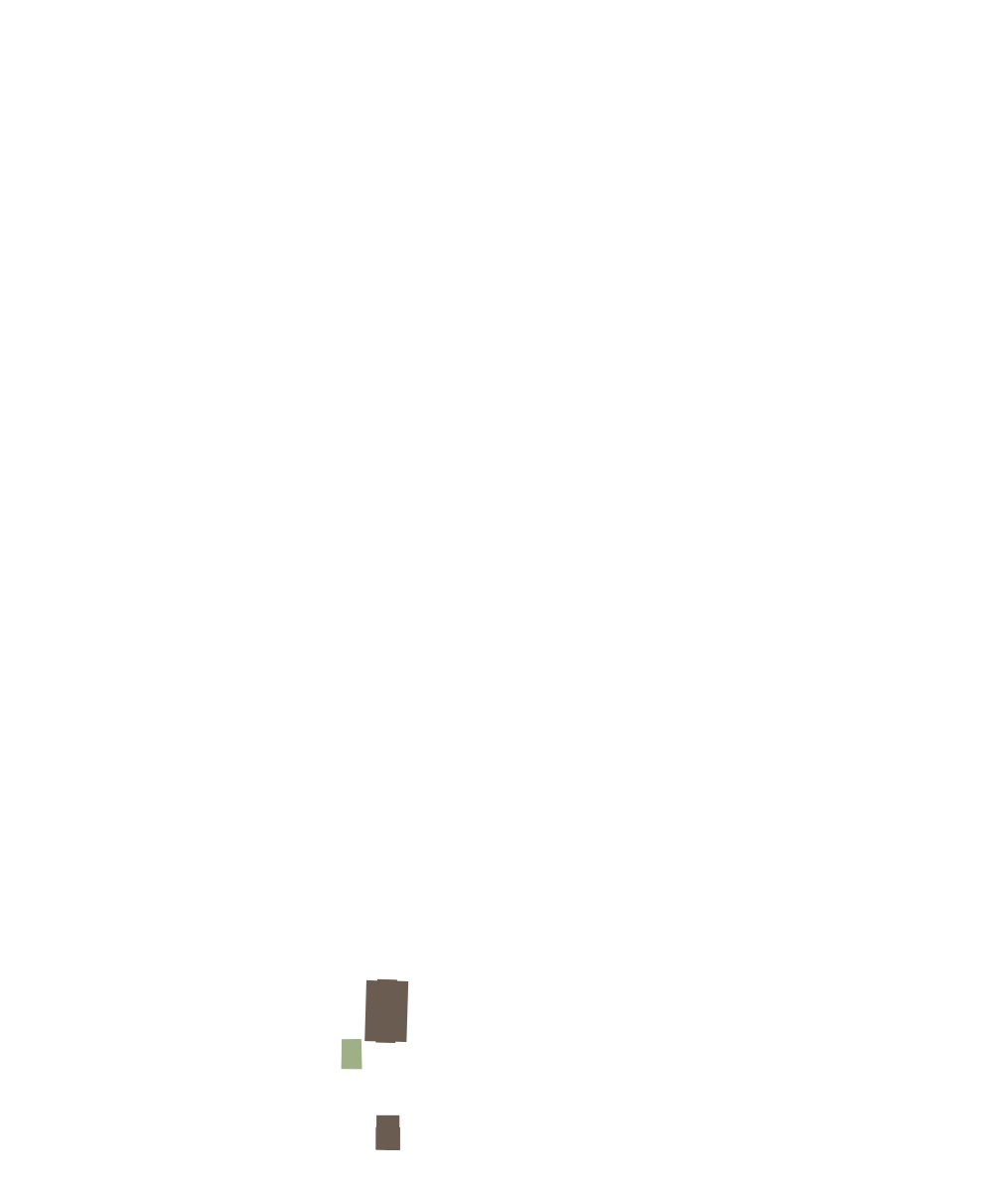 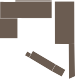 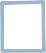 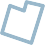 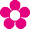 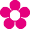 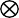 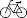 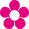 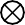 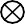 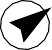 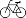 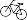 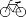 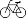 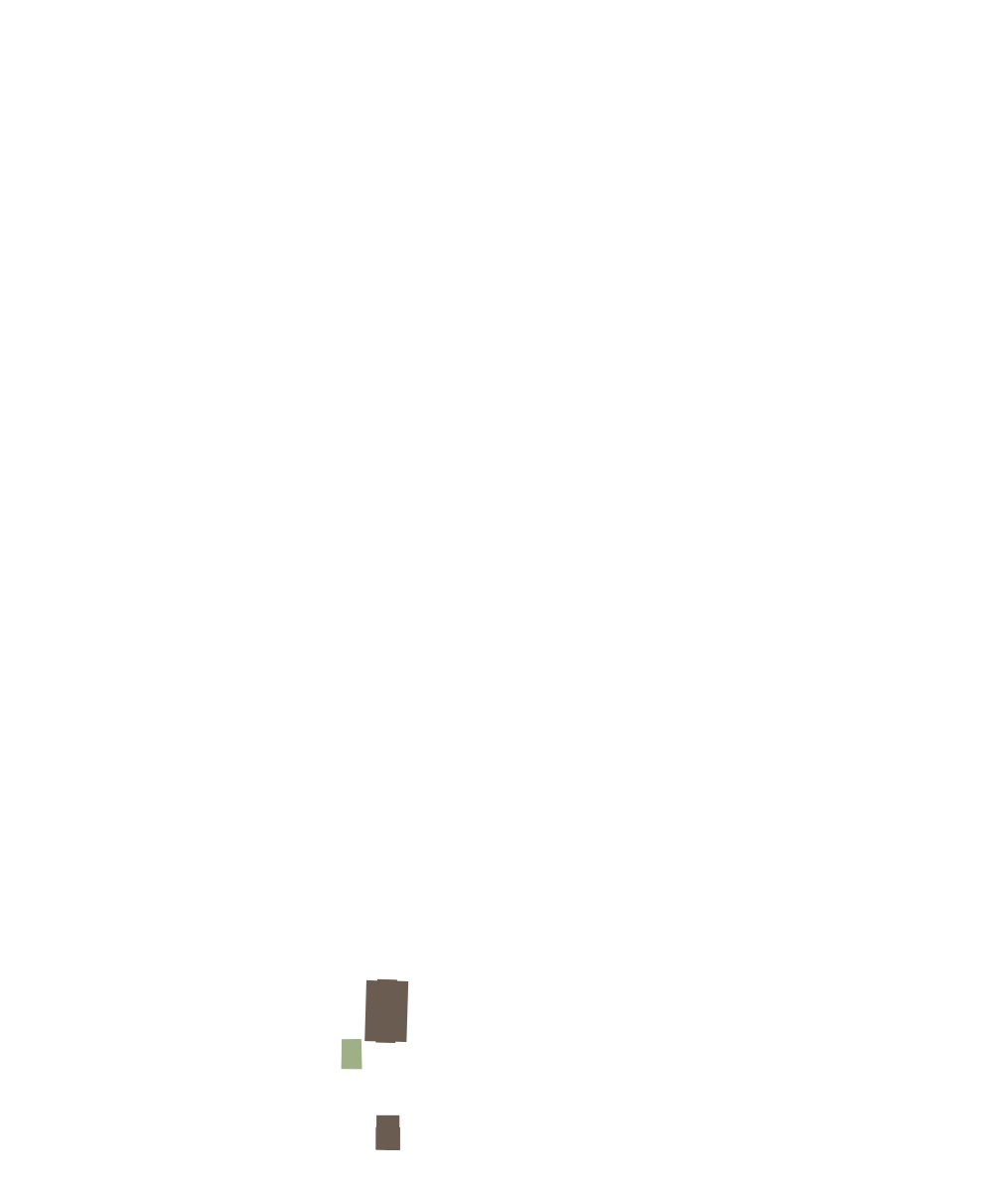 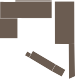 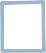 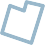 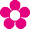 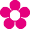 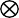 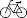 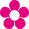 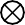 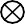 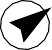 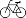 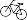 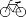 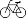 WCKapelvejSkupina 1částSkupina 2částNiels Bohr Dan Turéll Etta CameronLauritz MelchiorQ B BFH. C. Andersen Peter von Scholten Michael StrungeJens Jørgen ThorsenP D 1JSkupina 3částSkupina 4částH. C. ØrstedMartin Andersen Nexø Charlotte KleinMathilde Malling HauschultzE HSøren Kierkegaard Hans ScherfigP.C. Skovgaard Christine LøvmandA BJménoDatum narozeníDatum úmrrtíOcenění, atd.ŽivotopisŽivotopis